           Қ А Р А Р                                                                       ПОСТАНОВЛЕНИЕ«___»_______________2015й.                  № ____             «___»______________ 2015г.Об образовании избирательных участков на территории сельского поселения Янгантауский сельсовет муниципального района Салаватский район Республики Башкортостан на 5 лет	Руководствуясь пунктами 4,5 статьи 27 Федерального закона «Об основных гарантиях избирательных прав и права на участие в референдуме граждан Российской Федерации», Администрация сельского поселения Янгантауский сельсовет муниципального района Салаватский район Республики БашкортостанПОСТАНОВЛЯЕТ:	1. Образовать, по согласованию с территориальной избирательной комиссией, следующие избирательные участки на территории сельского поселения Янгантауский сельсовет муниципального района Салаватский район Республики Башкортостан:1.1. Ильтаевский избирательный участок № 2814 (центр – д.Ильтаево, место нахождения комиссии- здание школы, ул. Школьная  37, место голосования- здание школы, ул. Школьная, 37).Населенные пункты: д.Урдали, д. Мусатово, д. Ильтаево, д. Комсомол (ул. Кургазакская, ул. Юрюзанская, ул.Молодежная) Телефон: 2-84-95.1.2. Чулпановский избирательный участок № 2815(центр – д.Чулпан, место нахождения комиссии - здание администрации сельского поселения, ул. Зеленая, 13, место голосования- здание администрации сельского поселения, ул. Зеленая, 13).Населенные пункты: д.Чулпан, д.Комсомол( ул.Цветочная, ул. Полевая, ул. Салавата Юлаева, ул.Комсомольская, ул. Садовая, ул.Свободная, ул.Победы, ул. Лесная.) с.Янгантау (ул.Центральная д.7/2, ул. Школьная д.2)Телефон: 2-88-22.1.3. Янгантауский избирательный участок № 2816(центр - с. Янгантау, место нахождения комиссии - здание МОБУ СОШ с.Янгантау, ул. Школьная, 1, место голосования- здание МОБУ СОШ с.Янгантау, ул. Школьная, 1).Населенные пункты: с. Янгантау (ул. Салавата Юлаева д. 1,2,3; ул.Центральная д. 4,5,6,7,7/1,8,9,10,11,12,13,14,15; ул.Лесная д. 1,2,3,4). Телефон: 2-81-70.2. Считать утратившим силу постановление Администрации сельского поселения Янгантауский сельсовет муниципального района Салаватский район Республики Башкортостан от 11 января 2013 года № 1 «Об образовании избирательных участков сельского поселения Янгантауский сельсовет муниципального района Салаватский район Республики Башкортостан».4. Контроль за исполнением настоящего Постановления оставляю за собой.Глава сельского поселения                                                               М.М.ГариповБАШҠОРТОСТАН  РЕСПУБЛИКАҺЫСАЛАУАТ РАЙОНЫ МУНИЦИПАЛЬ РАЙОНЫНЫҢ ЯНҒАНТАУ АУЫЛСОВЕТЫ АУЫЛ БИЛӘМӘҺЕ ХАКИМИӘТЕ452492, Сулпан  ауылыЙәшел урамы, 13 йорттел. (34777) 2-88-22, 2-88-52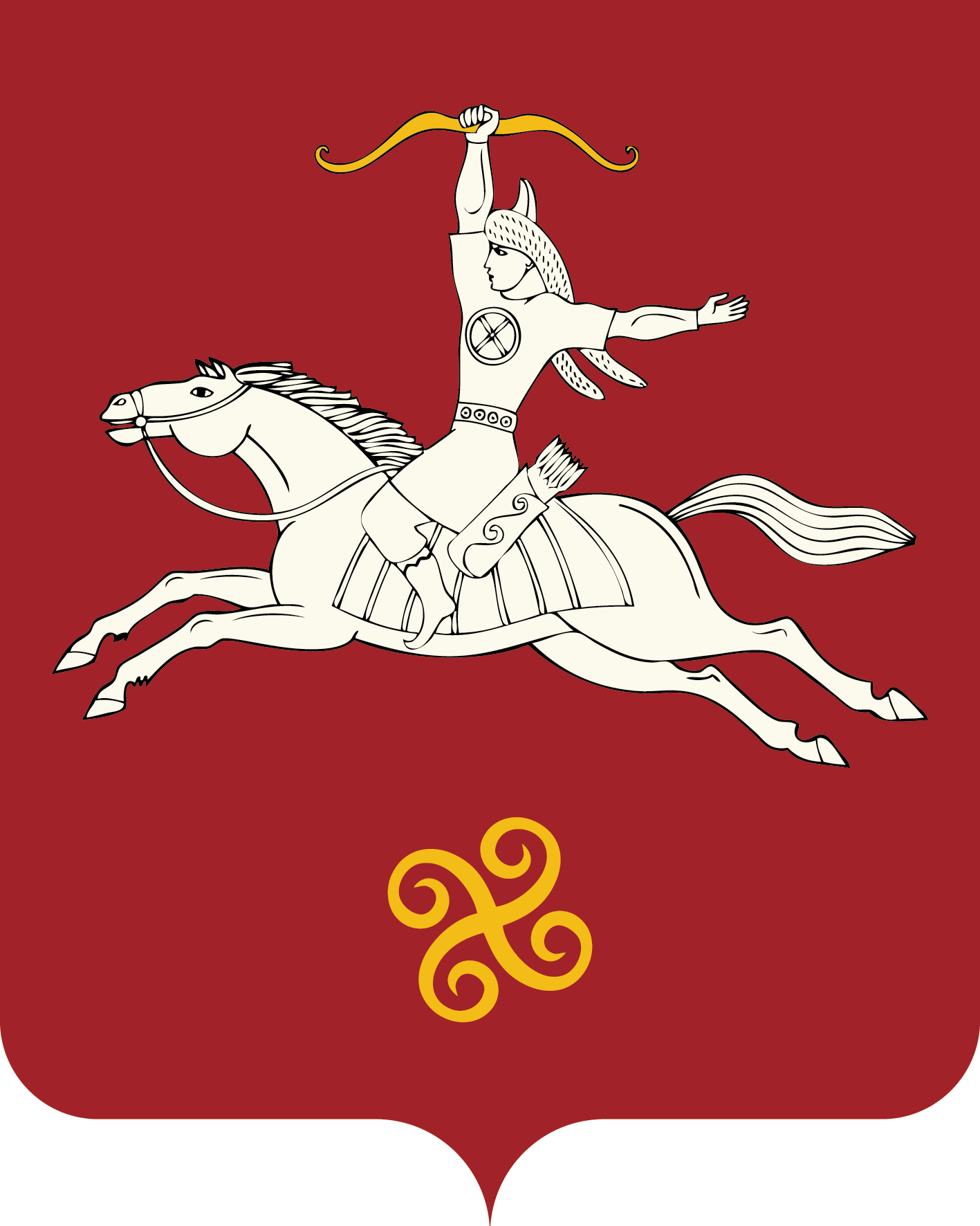 РЕСПУБЛИКА БАШКОРТОСТАНАДМИНИСТРАЦИЯ СЕЛЬСКОГО ПОСЕЛЕНИЯ ЯНГАНТАУСКИЙ СЕЛЬСОВЕТ МУНИЦИПАЛЬНОГО РАЙОНАСАЛАВАТСКИЙ РАЙОН452492, д.Чулпан, ул.Зелёная, д.13тел. (34777) 2-88-22, 2-88-52